СвиноводствоРазведение и племенное делоБиохимические, морфологические и иммунологические показатели у свиноматок при стимуляции воспроизводительной функции препаратами "Е-селен" и "Гамавит" / Н. В. Шульгин, В. И. Плешакова, В. С. Власенко [и др.] // Вестник Красноярского государственного аграрного университета. – 2019. – № 4. – С. 81–87.Взаимосвязь конституциональных типов свиней с мясной продуктивностью / Е. И. Растоваров, В. С. Скрипкин, А. Н. Квочко [и др.] // Известия Оренбургского государственного аграрного университета. – 2019. – № 2. – С. 239–242.Шендаков, А. И. Оценка свиней пород ландрас и йоркшир датского происхождения, интродуцированных в Калужскую область / А. И. Шендаков // Вестник аграрной науки. – 2019. – № 1. – С. 70–78.Шендаков, А. И. Оценка потенциала многоплодия в современной селекции племенных свиней / А. И. Шендаков // Вестник аграрной науки. – 2019. – № 2. – С. 77–84.Кормление и содержание животныхБиохимический статус крови и мясная продуктивность свиней при разных схемах использования препарата "ЭМ-ВИТА" / Е. В. Крапивина, А. А. Кащеев, Д. В. Иванов, Е. В. Мартынова // Вестник Курской государственной сельскохозяйственной академии. – 2019. – № 4. – С. 73–82.Евдокимов, Н. В. Откормочно-убойная характеристика, биологическая полноценность и вкусовые качества мяса свиней разных пород в Чувашии / Н. В. Евдокимов, А. А. Новиков // Вестник Чувашской государственной сельскохозяйственной академии. – 2019. – № 1. – С. 61–66.Исследование эффективности применения кормовых смесей с использованием пророщенного зерна в рационах свиней на откорме / С. В. Вендин, Ю. В. Саенко, В. Ю. Страхов, М. А. Семернина // Вестник Курской государственной сельскохозяйственной академии. – 2019. – № 3. – С. 80–86.Кравченко, А. В. Переваримость питательных веществ и усвоение азота, кальция, фосфора и хрома при введении разных форм хрома в рацион молодняка свиней / А. В. Кравченко // Животноводство и ветеринарная медицина. – 2019. – № 2. – С. 41–48.Мясные качества чистопородных и гибридных свиней / В. А. Бекенёв [и др.] // Эффективное животноводство. – 2019. – № S 5 (153). – С. 12–14.Соляник, С. В. Автоматизация расчета сбалансированной работы центра по содержанию хряков-производителей и товарных свинокомплексов зоны обслуживания / С. В. Соляник // Животноводство и ветеринарная медицина. – 2019. – № 2. – С. 8–12.Суханова, С. Ф. Сила влияния и взаимосвязь продуктивных показателей у свиней, потреблявших витаминную добавку / С. Ф. Суханова, Н. А. Позднякова, А. Л. Засыпкин // Вестник Курганской ГСХА. – 2019. – № 2. – С. 47–51.Выращивание и кормление молоднякаПолозюк, О. Н. Влияние биологически активных веществ на интерьерные показатели поросят в ранний постнатальный период / О. Н. Полозюк, К. А. Полотовский // Известия Оренбургского государственного аграрного университета. – 2019. – № 3. – С. 268–271.Татаркина, Н. И. Использование питательных веществ рационов ремонтным молодняком крупной белой породы свиней / Н. И. Татаркина // Вестник Курганской ГСХА. – 2019. – № 2. – С. 55–57.Терентьева, М. Г. Анализ изменений активности глутамилтрансферазы в тканях двенадцатиперстной кишки у разновозрастных поросят / М. Г. Терентьева, Н. В. Щипцова // Вестник Чувашской государственной сельскохозяйственной академии. – 2019. – № 1. – С. 90–95.Ферментные препараты в комбикормах для поросят / В. А. Бабушкин, А. Ч. Гаглоев, В. Ф. Энговатов [и др.] // Вестник Мичуринского государственного аграрного университета. – 2019. – № 2. – С. 121–123.Шерне, В. С. Переваримость питательных веществ и использование в рационах молодняка свиней биологического стимулятора / В. С. Шерне, Ф. П. Петрянкин, А. Ю. Лаврентьев // Вестник Чувашской государственной сельскохозяйственной академии. – 2019. – № 4. – С. 71–77.Составитель: Л. М. Бабанина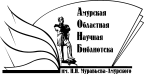 «Амурская областная научная библиотека имени Н.Н. Муравьева-АмурскогоОтдел библиографии и электронных ресурсов